Рекомендации  для родителей «Закрепление пройденного материала»(18.05.2020 – 22.05.2020)1. Повторить материал домашних  рекомендаций по  темам: «Встречаем весну», «Животные весной», «Птицы  - наши друзья», «Зоопарк».2. Закрепление знания геометрических фигур: вылепить  из  пластилина фигуры (круг,  квадрат, треугольник,  прямоугольник).3.Выполнить динамическое упражнение «Солнце вышло из-за тучки»Солнце вышло из-за тучки,
Мы протянем к солнцу ручки.                       (Потягивания, руки вверх)Руки в стороны потом
Мы пошире разведем.                                   (Потягивания, руки в стороны)Мы закончили разминку.
Отдохнули ножки, спинки.                     (Гладим ножки и прячем руки за спинку)4.Раскрась  по цифрам (данное задание можно  заменить  аналогичным из  любой раскраски,  которая у вас есть дома)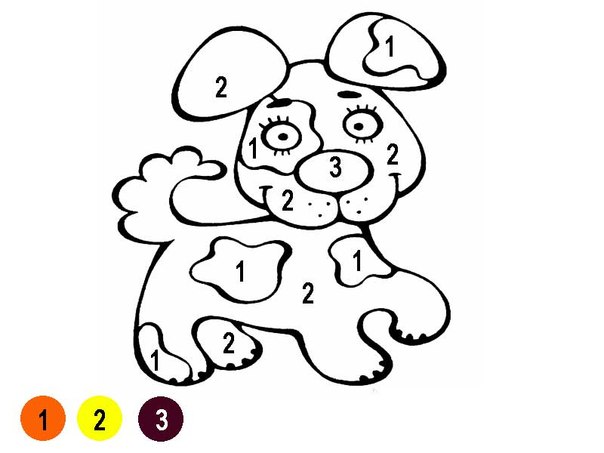 